계정 관리사용자 관리는 메인메뉴의 "계정관리" 메뉴를 선택하여 사용합니다.메인메뉴에서 "계정관리" 메뉴를 선택합니다.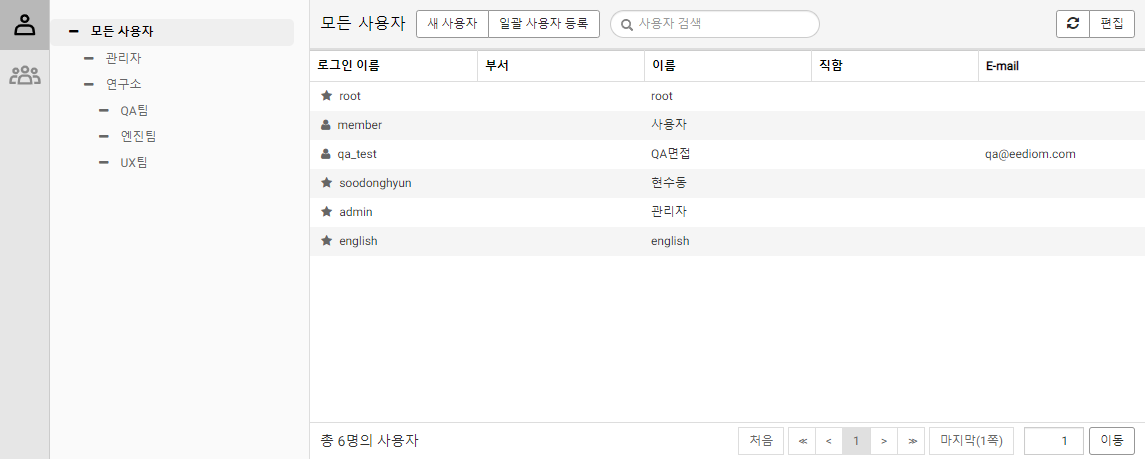 